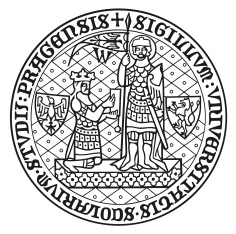                        Žádost na odprodej majetku                                s pořizovací cenou do 10 tisíc KčŽadatel:      Pracoviště: Žádám o odprodej majetku Fakulty sociálních věd UK. Odprodej majetku fakulty se řídí Opatřením děkana č. 1/2018.Byla věc pořízena z prostředků v rámci grantové činnosti nebo projektové činnosti (věda, výzkum):					  ANO* /   NE*V Praze dne: Podpis žadatele:				...................................................Vyjádření ředitele institutu / vedoucího pracovníka:    souhlasím* /  zamítám*  Vyjádření oddělení IT/posouzení techniky/:	     souhlasím* /  zamítám*  majetek je upotřebitelný v rámci FSV UKmajetek je neupotřebitelný	Vyjádření PTO /ostatní movitý majetek/:      souhlasím* /  zamítám*  majetek je upotřebitelný v rámci FSV UKmajetek je neupotřebitelný*Hodící se zaškrtněte	Inventární čísloNázev věciPořizovací cenaDatum pořízeníDůvod odprodeje: